TOPICToday, we are designing an album cover for your band’s first single. Be as creative and colourful as possible!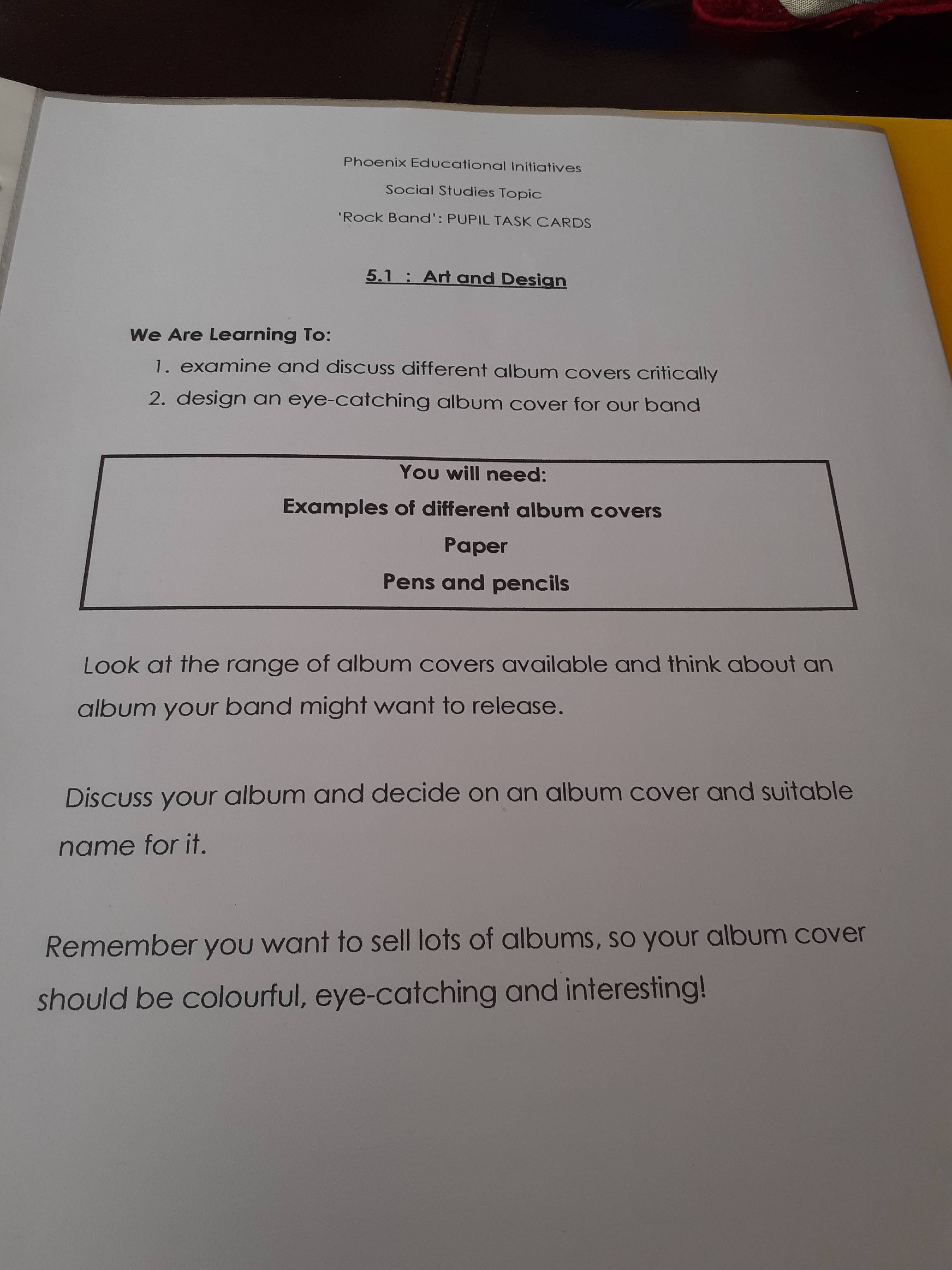 